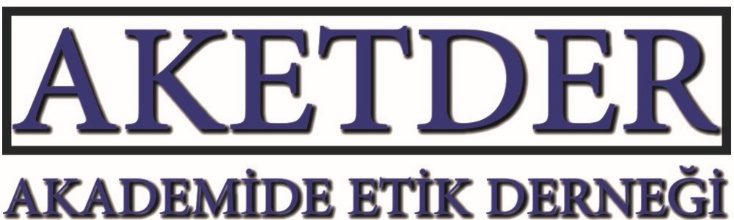 AKADEMİK FAALİYETLER HAKKINDA RAPOR-19Başvuru sahibi	: Başvuru numarası	: 2021/19Başvuru konusu	: Aynı veri ya da tezden farklı eser üretmek Başvuru tarihi	: 04.04.2021Cevap tarihi		: 07.05.2021 Görüş Talebi:" Literatürü, başlıkları ve analizde kullanılan değişkenleri farklı olacak biçimde aynı tezden veya aynı veriden iki farklı çalışma yapılabilir mi?"Cevap:Araştırma yürütürken yayın etiği ve bilimsel araştırma etiği dikkate alınmalıdır. Üniversitelerarası Kurul Bilimsel Araştırma ve Yayın Etiği Yönetmeliği madde 4(1)/d maddesi dikkate alınmalıdır. Buna göre: d) Dilimleme: Bir araştırmanın sonuçlarını, araştırmanın bütünlüğünü bozacak şekilde ve uygun olmayan biçimde parçalara ayırıp birden fazla sayıda yayımlayarak bu yayınları akademik atama ve yükselmelerde ayrı yayınlar olarak sunmak,Aynı tezden farklı değişkenleri ve analizleri içeren farklı birden fazla eser üretilebilir ancak sadece biri atama ve terfilerde kullanılabilir. Üretilen her eserde tezden üretildiği belirtilmelidir.Tez ve bildiri haricindeki (makale için) araştırmalar için kullanılan veriden sadece bir makale üretilebilir. Ancak bu eserlerden makaleye referans göstermek kaydıyla başka bir bildiri üretilebilir. Terfi ve atamalarda ise sadece biri kullanılmalıdır. Bildiri üretilmek için elde edilmiş veriden ayrıca bir makale de üretilebilir ancak terfi ve atamalarda sadece biri kullanılabilir.Bilim insanı bir çalışma yaparken literatürü kapsamlı bir şekilde tarar, konuya hâkim olur, konunun topluma katkı verip vermeyeceğini inceler ve ona göre yetkinliği oranında çalışmasını yapar ve yayınlar. Her aştırmada uygulanabilecek en ileri yöntem ve analizler kullanılmalıdır ve buna bağlı olarak da yeni analizlere gerek duyulmamalıdır. Not: Bu rapordaki görüşler tavsiye niteliğindedir ve yasal sorumluluk kabul edilmez.